Приложение № 7к административному регламенту по предоставлению  местной администрацией внутригородского муниципального образования Санкт-Петербурга п. Молодёжное, осуществляющей отдельные государственные полномочия Санкт-Петербурга по организации и осуществлению деятельности по опеке и попечительству, назначению и выплате денежных средств на содержание детей, находящихся под опекой или попечительством, и денежных средств на содержание детей, переданных на воспитание в приемные семьи, в Санкт-Петербурге, государственной услуги по даче согласия органа опеки и попечительства на заключение трудового договора с лицом, получившим общее образование и достигшим возраста четырнадцати лет, для выполнения легкого труда, не причиняющего вреда его здоровью, либо с лицом, получающим общее образование и достигшим возраста четырнадцати лет, для выполнения в свободное от получения образования время легкого труда, не причиняющего вреда его здоровью и без ущерба для освоения образовательной программы.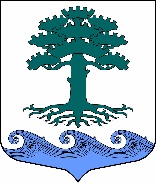                        Внутригородское                                                                                    муниципальное образование                                                                    п. Молодёжное                                                                  местная администрация                                          ФИО __________________________                                                                                                                                                (кому)     197729, Санкт-Петербург,                                                           Адрес _________________________      п. Молодёжное, ул. Правды, д.5,      тел./ф. (812) 433-25-96     Исх. _________ №   ____________УВЕДОМЛЕНИЕРассмотрев заявление и документы, установлено следующее: ______________________________________________________________________________________________________________________________________________________________________________________________________________________________________________________________________________________(сведения о наличии или отсутствии права на предоставление государственной услуги)Принято решение об отказе в предоставлении государственной услуги по выдаче по согласия органа опеки и попечительства на заключение трудового договора с лицом, получившим общее образование и достигшим возраста четырнадцати лет, для выполнения легкого труда, не причиняющего вреда его здоровью (либо с лицом, получающим общее образование и достигшим возраста четырнадцати лет, для выполнения в свободное от получения образования время легкого труда, не причиняющего вреда его здоровью и без ущерба для освоения образовательной программы).Подписи:*отчество указывается при его наличии